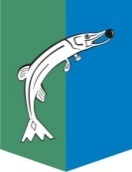 АДМИНИСТРАЦИЯСЕЛЬСКОГО ПОСЕЛЕНИЯ НИЖНЕСОРТЫМСКИЙСургутского районаХанты – Мансийского автономного округа - ЮгрыПОСТАНОВЛЕНИЕ«03» июня 2020 года                          			                                 № 181  п. НижнесортымскийОб организации работы пункта временного размещенияпострадавшего в чрезвычайных ситуациях населенияна территории сельского поселения НижнесортымскийВ соответствии с Федеральными законами от 21.12.1994 № 68-ФЗ «О защите населения и территорий от чрезвычайных ситуаций природного и техногенного характера», от 06.10.2003 № 131-ФЗ «Об общих принципах организации местного самоуправления в Российской Федерации», методическими рекомендациями МЧС России по организации первоочередного жизнеобеспечения населения в чрезвычайных ситуациях и работы пунктов временного размещения пострадавшего населения, утвержденных МЧС России от 26.12.2013 №2-4-87-37-14 и в целях организации временного размещения пострадавшего населения при возникновении чрезвычайных ситуаций природного и техногенного характера на территории сельского поселения Нижнесортымский:1. Утвердить:1.1. Положение о пункте временного размещения пострадавшего в чрезвычайных ситуациях населения на территории сельского поселения Нижнесортымский согласно приложению 1 к настоящему постановлению.1.2. Перечень организаций, расположенных на территории сельского поселения Нижнесортымский, на базе которых созданы пункты временного размещения пострадавшего в чрезвычайных ситуациях населения согласно приложению 2 к настоящему постановлению.2. Руководителям организаций, на базе которых созданы пункты временного размещения пострадавшего в чрезвычайных ситуациях населения:2.1. Принять правовые акты распорядительного характера (приказы) до 01 июля 2020 года.2.2. Копии документов направить в службу жилищно-коммунального хозяйству и внешнего благоустройства поселения администрации сельского поселения Нижнесортымский.3. Начальниками и заместителями начальников пункта временного размещения назначить руководителей и заместителей руководителей организаций, на базе которых они создаются.4. Службе жилищно-коммунального хозяйства и внешнего благоустройства администрации сельского поселения Нижнесортымский: 4.1. Оказать методическую помощь в подготовке документов и организации пункта временного размещения.4.2. Довести настоящее постановление до руководителей организаций, на базе которых созданы пункты временного размещения.5. Обнародовать настоящее постановление и разместить на официальном сайте администрации сельского поселения Нижнесортымский.6. Настоящее постановление вступает в силу после его официального обнародования.7. Контроль за исполнением настоящего постановления возложить на заместителя главы сельского поселения Волошину Е.А.Глава поселения                                                                                      П.В. РымаревПоложениео пункте временного размещения пострадавшего в чрезвычайных ситуациях населения на территории сельского поселения НижнесортымскийОбщие положения1.1. Настоящее положение определяет основные задачи и порядок организации работы пункта временного размещения пострадавшего в чрезвычайных ситуациях населения на территории сельского поселения Нижнесортымский.1.2. Пункт временного размещения (далее – ПВР) предназначен для приема, регистрации (учета), временного размещения и первоочередного жизнеобеспечения пострадавшего в чрезвычайных ситуациях населения - состояние, при котором в результате возникновения источника чрезвычайной ситуации на объекте, определенной территории или акватории нарушаются нормальные условия жизни и деятельности людей, возникает угроза их жизни и здоровью, наносится ущерб имуществу населения, народному хозяйству и окружающей природной среде (далее - ЧС).1.3. Основным документом, регламентирующим работу ПВР, является настоящее положение о ПВР (далее - Положение).Цель и задачи ПВРЦелью организации работы ПВР является обеспечение условий для первоочередного жизнеобеспечения пострадавшего в чрезвычайных ситуациях населения (далее - пострадавшее население).Основные задачи ПВР:а) в режиме повседневной деятельности:- разработка документов ПВР;- подготовка администрации ПВР к действиям по приему, регистрации (учету) и размещению пострадавшего населения;- подготовка помещений, средств связи, оборудования и имущества;- обучение администрации ПВР по организации приема, регистрации (учета) и размещения населения:- проведение и участие в учениях и тренировках по развертыванию ПВР;б) при угрозе или возникновении ЧС (при получении распоряжения на развертывание ПВР):- оповещение и сбор администрации и состава ПВР;- развертывание ПВР, приведение его в готовность к приему и размещению населения;- регистрация (учет) пострадавшего населения и его размещение;- установление связи и взаимодействия с комиссией по предупреждению и ликвидации чрезвычайной ситуации и обеспечению пожарной безопасности (далее - КЧС и ОПБ) сельского поселения Нижнесортымский (Сургутского района, Ханты-Мансийского округа - Югры);- оказание первой медицинской помощи пострадавшему населению;- первоочередное жизнеобеспечение пострадавшего населения;- уточнение обеспеченности населения средствами индивидуальной защиты;- информационное обеспечение населения на ПВР;- обеспечение и поддержание общественного порядка в ПВР.Состав администрации ПВР3.1. В состав администрации ПВР входят (численность работников групп можно изменять в зависимости от количества пострадавшего населения):1) Начальник ПВР - 1 чел.2) Заместитель начальника ПВР - 1 чел.3) Группа встречи, приема и регистрации (учета) пострадавшего населения:- начальник группы - 1 чел.- работник группы - 2 чел.4) Группа сопровождения и размещения пострадавшего населения:- начальник группы - 1 чел.- работник группы - 2 чел.5) Стол справок:- начальник стола справок - 1 чел.- работник стола справок - 1 чел.6) Медицинский пункт:- старший медицинского пункта - 1 чел.- работник медицинского пункта - 1 чел.7) Комната психологического обеспечения:- психолог (при необходимости) - 1 чел.8) Комната матери и ребенка:- старший комнаты матери и ребенка - 1 чел.- работник комнаты матери и ребенка - 1 чел.9) Группа первоочередного жизнеобеспечения населения:  - начальник группы - 1 чел.- работник группы - 2 чел.10) Группа охраны общественного порядка:- начальник группы - 1 чел.- работник группы - 1 чел.Организация работы ПВР4.1. В режиме повседневной деятельности:Руководитель организации (далее - начальник ПВР), на которой в соответствии с правовым актом администрации сельского поселения Нижнесортымский создается ПВР:- издает правовой акт распорядительного характера (приказ) о создании ПВР;- определяет помещения для размещения ПВР;- организует укомплектование ПВР оборудованием и имуществом;- определяет места хранения оборудования и имущества;- несет персональную ответственность за готовность ПВР.Заместитель начальника ПВР:- готовит предложения начальнику ПВР организации о выделении помещений для размещения ПВР, мест хранения оборудования и имущества;- организует разработку документов ПВР;- организует подготовку персонала администрации ПВР;- определяет порядок получения оборудования и имущества при развертывании ПВР.4.2. При угрозе и возникновении ЧС (при получении распоряжения на развертывание ПВР):По решению КЧС и ОПБ сельского поселения Нижнесортымский начальник ПВР, в соответствии с правовым актом администрации сельского поселения Нижнесортымский, организует развертывание ПВР.Время развертывания ПВР для приема пострадавшего населения - 3 часа.Начальник ПВР организует взаимодействие с КЧС и ОПБ сельского поселения Нижнесортымский по вопросам:- обеспечения пострадавшего населения продуктами питания (сухим пайком), горячим питанием, обменной одеждой, бельем и обувью;- поддержания общественного порядка, усиления охраны и регулирования движения в районе расположения ПВР;- организации и осуществления лечебно-эвакуационных, санитарно-гигиенических и противоэпидемических мероприятий.Пострадавшее население по прибытии в ПВР:- проходит регистрацию в группе встречи, приема и регистрации населения;-  в группе первоочередного жизнеобеспечения населения получает талоны на питание, обменную одежду, белье и обувь;- в сопровождении работников группы сопровождения и размещения направляется в помещения для их размещения.При необходимости пострадавшее население обращается в:- стол справок для получения необходимой информации;- комнату психологического обеспечения для оказания экстренной психологической помощи;- медицинский пункт для получения первой медицинской помощи и направления в лечебные учреждения при необходимости, через скорую медицинскую помощь;- комнату матери и ребенка, в случае прибытия пострадавших с малолетними детьми.Документы, оборудование и имущество ПВР5.1. Для функционирования ПВР разрабатываются следующие документы:5.1.1. Документы начальника ПВР:- выписка из правового акта администрации сельского поселения Нижнесортымский о создании ПВР;- выписка из правового акта распорядительного характера (приказа) организации о создании ПВР, которым утверждается Положение о ПВР и состав администрации ПВР;- схема размещения элементов ПВР (поэтажный план);- схема управления и связи ПВР;- список персонала администрации ПВР;- функциональные обязанности персонала администрации ПВР;- схема оповещения персонала администрации ПВР;- телефонный справочник.5.1.2. Документы заместителя начальника ПВР:- выписка из правового акта распорядительного характера (приказа) организации о создании ПВР;- схема размещения элементов ПВР (поэтажный план);- схема управления и связи ПВР;- список персонала администрации ПВР;- журнал полученных и отданных распоряжений;- функциональные обязанности заместителя начальника ПВР;- схема оповещения персонала администрации ПВР;- телефонный справочник.5.1.3. Документы группы встречи, приема и регистрации населения:- схема размещения элементов ПВР (поэтажный план);- журнал регистрации (учёта) пострадавшего населения;- функциональные обязанности;- телефонный справочник.5.1.4. Документы группы сопровождения и размещения населения:- схема размещения элементов ПВР (поэтажный план);- функциональные обязанности.5.1.5. Документы стола справок:- схема размещения элементов ПВР (поэтажный план);- функциональные обязанности;- журнал регистрации пострадавшего населения, обратившегося за справками;- телефонный справочник.5.1.6. Документы медицинского пункта:- журнал регистрации пострадавшего населения, обратившегося за медицинской помощью;- функциональные обязанности.5.1.7. Документы комнаты психологического обеспечения:- функциональные обязанности;- журнал регистрации пострадавшего населения, обратившегося за психологической помощью.5.1.8. Документы комнаты матери и ребенка:- функциональные обязанности;- журнал регистрации родителей с малолетними детьми.5.1.9. Документы группы первоочередного жизнеобеспечения населения:- функциональные обязанности;- нормы обеспечения продуктами питания;- нормы обеспечения обменной одеждой, бельем и обувью;- журнал учета выдачи талонов на питание;- журнал учета выдачи талонов на обменную одежду, белье и обувь;- талоны на питание;- талоны на сухой паек;- талоны на обменную одежду, белье и обувь;- телефонный справочник.5.1.10. Документы группы охраны общественного порядка:- схема размещения элементов ПВР (поэтажный план);- функциональные обязанности.5.2. Оборудование и имущество ПВР:- столы и стулья;- кушетка, шкаф для хранения медикаментов;- телефонные аппараты;- бейджики с указанием должности персонала администрации ПВР;- указатели расположения элементов ПВР и передвижения пострадавшего населения;- резервные источники освещения (электрические фонари, свечи);- электромегафоны;- элементы питания для оборудования ПВР;- инвентарь для уборки помещений и территории.Функциональные обязанности должностных лиц ПВР6.1. Обязанности начальника ПВР.Начальник ПВР подчиняется председателю КЧС и ОПБ сельского поселения Нижнесортымский.Взаимодействует со специалистами службы жилищно-коммунального хозяйства и внешнего благоустройства поселения администрации сельского поселения Нижнесортымский, а при эвакуации так же с руководителями организаций, принимающих участие в проведении эвакуационных мероприятий.Начальник ПВР отвечает за готовность, своевременное развертывание и организацию работы ПВР.Начальник ПВР обязан:а) в режиме повседневной деятельности:- организовать разработку необходимых документов ПВР;- организовать подготовку персонала администрации ПВР по приему, регистрации (учету) и размещению пострадавшего населения;- определить порядок оповещения персонала администрации ПВР.б) при угрозе или возникновении ЧС (при получении распоряжения на развертывание ПВР):- получить задачу у председателя КЧС и ОПБ сельского поселения Нижнесортымский;- организовать взаимодействие со специалистами службы жилищно-коммунального хозяйства и внешнего благоустройства поселения администрации сельского поселения Нижнесортымский; - организовать развертывание ПВР;- организовать регистрацию (учет) прибывающего пострадавшего населения и его размещение;- организовать взаимодействие со спасательной службой торговли и питания муниципального образования по обеспечению пострадавшего населения питанием, обменной одеждой, бельем и обувью;- организовать поддержание общественного порядка;- организовать информирование пострадавшего населения об обстановке;- своевременно представлять сведения о ходе приема и размещения пострадавшего населения в КЧС и ОПБ сельского поселения Нижнесортымский и приемную эвакуационную комиссию сельского поселения Нижнесортымский в соответствии с табелем срочных донесений.6.2. Обязанности заместителя начальника ПВР.Заместитель начальника ПВР подчиняется начальнику ПВР. В отсутствие начальника ПВР он выполняет его обязанности. Заместителю начальника ПВР непосредственно подчиняются: группа охраны общественного порядка, комната матери и ребенка и медицинский пункт.Заместитель начальника ПВР отвечает за:- обеспечение ПВР необходимым оборудованием и имуществом;- подготовку персонала администрации ПВР; - работу группы охраны общественного порядка;- работу комнаты матери и ребенка и медицинского пункта.Заместитель начальника ПВР обязан:а) в режиме повседневной деятельности:- организовать разработку документов группы охраны общественного порядка, комнаты матери и ребёнка и медицинского пункта;- проводить обучение персонала администрации ПВР;- организовать подготовку оборудования и имущества.б) при угрозе или возникновении ЧС (при получении распоряжения на развертывание ПВР):- получить задачу у начальника ПВР;- организовать оповещение и сбор персонала администрации ПВР;- контролировать работу группы охраны общественного порядка, комнаты матери и ребенка и медицинского пункта.6.3. Обязанности начальника группы встречи, приема и регистрации пострадавшего населения.Начальник группы встречи, приема и регистрации пострадавшего населения      подчиняется начальнику ПВР и является прямым начальником личного состава группы.Начальник группы встречи, приема и регистрации пострадавшего населения отвечает за:- регистрацию и ведение персонального учёта пострадавшего населения;- своевременную подготовку сведений в КЧС и ОПБ сельского поселения Нижнесортымский;- о количестве принятого населения в соответствии с табелем срочных донесений. Начальник группы встречи, приёма и регистрации пострадавшего населения обязан:а) в режиме повседневной деятельности:- разработать необходимые документы для регистрации (учета) пострадавшего населения;б) при угрозе или возникновении ЧС (при получении распоряжения на развертывание ПВР):- получить задачу у начальника ПВР;- распределить обязанности между работниками группы и контролировать их исполнение;- организовать подготовку рабочих мест работников группы;- доложить о готовности группы к приему пострадавшего населения;- организовать регистрацию (учет) пострадавшего населения;- своевременно докладывать начальнику ПВР о количестве прибывшего пострадавшего населения.6.4. Группа сопровождения и размещения пострадавшего населения.Начальник группы сопровождения и размещения пострадавшего населения подчиняется начальнику ПВР и является прямым начальником личного состава группы.Начальник группы сопровождения и размещения пострадавшего населения отвечает за размещение пострадавшего населения в помещениях ПВР.Начальник группы сопровождения и размещения пострадавшего населения обязан:а) в режиме повседневной деятельности:- изучить размещение помещений ПВР, их вместимость;- изучить маршруты движения пострадавшего населения к помещениям ПВР;б) при угрозе или возникновении ЧС (при получении распоряжения на развертывание ПВР):- получить задачу у начальника ПВР;- распределить обязанности между работниками группы и контролировать их исполнение;- доложить о готовности группы к размещению пострадавшего населения;- организовать сопровождение пострадавшего населения в помещения ПВР и его размещение.6.5. Стол справок ПВР.Начальник стола справок подчиняется начальнику ПВР и отвечает за предоставление необходимой информации обратившемуся пострадавшему населению.  Начальник стола справок обязан:а) в режиме повседневной деятельности:- подготовить адреса и номера телефонов КЧС и ОПБ сельского поселения Нижнесортымский, единой диспетчерской службы Сургутского района (ЕДДС), службы жилищно-коммунального хозяйства и внешнего благоустройства поселения администрации сельского поселения Нижнесортымский, ближайших ПВР и лечебных учреждений;б) при угрозе или возникновении ЧС (при получении распоряжения на развертывание ПВР):- получить задачу у начальника ПВР;- поставить задачу работнику стола справок и контролировать ее выполнение;- организовать подготовку рабочего места работника стола справок;- доложить о готовности стола справок к работе;- уточнить адреса и номера телефонов КЧС и ОПБ сельского поселения Нижнесортымский, приемной эвакуационной комиссии сельского поселения Нижнесортымский, единой диспетчерской службы Сургутского района (ЕДДС), службы жилищно-коммунального хозяйства и внешнего благоустройства поселения администрации сельского поселения Нижнесортымский, ближайших ПВР и лечебных учреждений;- информировать пострадавшее население о порядке работы ПВР, о нахождении пункта питания ПВР, о лечебных учреждениях, отделениях связи и сберкассах, о порядке работы предприятий коммунально-бытового обслуживания населения и их местонахождении и другую информацию;- вести журнал регистрации пострадавшего населения, обратившегося за справками.6.6. Медицинский пункт:Старший медицинского пункта подчиняется заместителю начальника ПВР и является прямым начальником личного состава медицинского пункта. Старший медицинского пункта отвечает за своевременное оказание первой медицинской помощи заболевшим, осуществление контроля за санитарным состоянием помещений ПВР.  Старший медицинского пункта обязан:а) в режиме повседневной деятельности:- подготовить сведения о местонахождении ближайших лечебных учреждений и номера телефонов приемных отделений;- разработать необходимые документы для регистрации пострадавшего населения, обратившегося за медицинской помощью;б) при угрозе или возникновении ЧС (при получении распоряжения на развертывание ПВР):- организовать взаимодействие со спасательной медицинской службой сельского поселения Нижнесортымский;- регулярно проверять санитарное состояние помещений ПВР;- уточнить местонахождение ближайших лечебных учреждений и номера телефонов приемных отделений;- оказывать первую медицинскую помощь пострадавшему населению, при необходимости организовать его направление в лечебные учреждения через скорую медицинскую помощь;- вести журнал регистрации пострадавшего населения, обратившегося за медицинской помощью.6.7. Комната психологического обеспечения:Психолог подчиняется начальнику ПВР и отвечает за обеспечение пострадавшего населения, размещаемого в ПВР, психологической помощью. Психолог обязан:а) в режиме повседневной деятельности:- разработать методы оказания экстренной психологической помощи пострадавшему в ЧС населению;- разработать памятки для населения о поведении в экстремальных ситуациях;б) при угрозе или возникновении ЧС (при получении распоряжения на развертывание ПВР):- получить задачу у начальника ПВР;- оказывать экстренную психологическую помощь пострадавшему населению;- проводить мероприятия по реабилитации пострадавшего населения;- вести журнал регистрации пострадавшего населения, обратившегося за психологической помощью.6.8. Комната матери и ребёнка:Старший комнаты матери и ребёнка подчиняется заместителю начальника ПВР и отвечает за оказание помощи родителям с малолетними детьми.  Старший комнаты матери и ребенка обязан:а) в режиме повседневной деятельности:- знать места хранения оборудования и имущества комнаты матери и ребенка;б) при угрозе или возникновении ЧС (при получении распоряжения на развертывание ПВР):- получить задачу у заместителя начальника ПВР;- поставить задачу работнику комнаты матери и ребенка и контролировать их выполнение;- организовать прием пострадавшего населения с малолетними детьми;- организовать обеспечение пострадавшего населения с малолетними детьми горячей водой, предметами первой необходимости и игрушками;- вести журнал регистрации родителей с малолетними детьми.6.9. Группа первоочередного жизнеобеспечения населения:Начальник группы первоочередного жизнеобеспечения населения подчиняется начальнику ПВР и является прямым начальником личного состава группы и отвечает за выдачу пострадавшему населению талонов на питание, обменную одежду, белье и обувь.  Начальник группы первоочередного жизнеобеспечения населения обязан:а) в режиме повседневной деятельности:- подготовить перечень комплектов обменной одежды, белья и обуви, нормы обеспечения продуктами питания пострадавшего населения;- разработать необходимые документы группы;б) при угрозе или возникновении ЧС (при получении распоряжения на развертывание ПВР):- организовать взаимодействие с начальником спасательной службы торговли и питания муниципального образования: подвижных пунктов питания, подвижных пунктов продовольственного снабжения и подвижных пунктов вещевого снабжения;- получить задачу у начальника ПВР;- организовать подготовку рабочих мест работников группы;- распределить обязанности между работниками группы и контролировать их выполнение;- организовать выдачу талонов на питание, обменную одежду, белье и обувь.6.10. Группа охраны общественного порядка:Начальник группы охраны общественного порядка подчиняется заместителю начальника ПВР и является прямым начальником личного состава группы.Начальник группы охраны общественного порядка отвечает за поддержание на территории ПВР общественного порядка, осуществление контроля за выполнением установленных правил поведения, обеспечение надежной охраны ПВР и имущества.Начальник группы охраны общественного порядка обязан:а) в режиме повседневной деятельности:- изучить расположение помещений ПВР;б) при угрозе или возникновении ЧС (при получении распоряжения на развертывание ПВР):- получить задачу у заместителя начальника ПВР;- распределить обязанности между личным составом группы и контролировать их выполнение;- организовать взаимодействие со спасательной службой охраны общественного порядка сельского поселения Нижнесортымский;- обеспечить безопасность находящегося в ПВР населения и поддержание общественного порядка на территории ПВР.Обязанности работников ПВР разрабатываются начальником ПВР и заместителем начальника ПВР.Приложения к положению:1.Структура администрации пункта временного размещения.2.Календарный план основных мероприятий администрации пункта временного размещения.3.Схема оповещения персонала администрации пункта временного размещения.4.План размещения пострадавшего населения в пункте временного размещения.5.Схема управления и связи пункта временного размещения.6.Журнал регистрации пострадавшего населения.7.Журнал полученных и отданных распоряжений.8.Образцы надписей.Приложение 1 к ПоложениюСтруктураадминистрации пункта временного размещенияНачальник пункта временного размещения _________________________________                                                                                  (подпись, фамилия, инициалы)Приложение 2 к ПоложениюКалендарный план
основных мероприятий администрации пункта временного размещения при угрозе и возникновении чрезвычайной ситуацииНачальник пункта временного размещения _________________________________                                                                                  (подпись, фамилия, инициалы)Приложение 3 к ПоложениюСхема оповещения персонала администрации пункта временного размещенияНачальник пункта временного размещения _________________________________                                                                                  (подпись, фамилия, инициалы)Приложение 4 к ПоложениюПланразмещения пострадавшего населения в пункте временного размещения Характеристика здания: адрес, этажность, конструкционный материал, общая площадь (основная и вспомогательная, поэтажно и площадь подвального помещения), наличие водопровода, канализации, центрального отопления.(План размещения пострадавшего населения в пункте временного размещения выполняется в виде схемы размещения).Начальник пункта временного размещения _________________________________                                                                                  (подпись, фамилия, инициалы)Приложение 5 к ПоложениюСхема управления и связи пункта временного размещения	                           - оповещение по мобильной и проводной телефонной связиНачальник пункта временного размещения _________________________________                                                                                  (подпись, фамилия, инициалы)Приложение 6 к ПоложениюЖурнал регистрации пострадавшего населенияПриложение 7 к ПоложениюЖурнал полученных и отданных распоряженийПриложение 8 к ПоложениюОбразцы надписейа) вывеска у входа:Пункт временного размещения населения(Выполняется на белом фоне, красными буквами, размер листа А1 - 594х841, размер букв произвольный)	б) надписи на помещениях:Начальник пункта временного размещения населения	(Выполняется на белом фоне, черными буквами, размер листа А4 - 210х297, размер букв произвольный)Перечень организаций, расположенных на территории сельского поселения Нижнесортымский, на базе которых созданы пункты временного размещения пострадавшего в чрезвычайных ситуациях населенияПриложение 1 к постановлению администрации сельского поселения Нижнесортымскийот «03»июня 2020 №181№ ппПроводимые мероприятияОтветствен-ныеВремя выполнения, мин., час.Время выполнения, мин., час.Время выполнения, мин., час.Время выполнения, мин., час.Время выполнения, мин., час.Время выполнения, мин., час.Исполнители№ ппПроводимые мероприятияОтветствен-ные102040123ИсполнителиПри получении сигнала оповещения (распоряжения) на развертывание ПВРПри получении сигнала оповещения (распоряжения) на развертывание ПВРПри получении сигнала оповещения (распоряжения) на развертывание ПВРПри получении сигнала оповещения (распоряжения) на развертывание ПВРПри получении сигнала оповещения (распоряжения) на развертывание ПВРПри получении сигнала оповещения (распоряжения) на развертывание ПВРПри получении сигнала оповещения (распоряжения) на развертывание ПВРПри получении сигнала оповещения (распоряжения) на развертывание ПВРПри получении сигнала оповещения (распоряжения) на развертывание ПВРПри получении сигнала оповещения (распоряжения) на развертывание ПВР1Оповещение и сбор администрации ПВР начальник ПВР2Уточнение состава  ПВР и функциональных обязанностейзаместитель начальника ПВР3Установление связи с рабочими группами КЧС и ОПБ г.п.Нижнесортымский, председателем приемной эвакуационной комиссией с.п. Нижнесортымскийзаместитель начальника ПВР 4Занятие группами ПВР рабочих местначальники групп5Организация охраныначальник группы ООП6Доклады начальников групп о готовности к работеначальник группы7Доклад в КЧСи ОПБ с.п. Нижнесортымский о готовности к приему пострадавшего населенияначальник ПВРПри получении распоряжения на прием пострадавшего населенияПри получении распоряжения на прием пострадавшего населенияПри получении распоряжения на прием пострадавшего населенияПри получении распоряжения на прием пострадавшего населенияПри получении распоряжения на прием пострадавшего населенияПри получении распоряжения на прием пострадавшего населенияПри получении распоряжения на прием пострадавшего населенияПри получении распоряжения на прием пострадавшего населенияПри получении распоряжения на прием пострадавшего населенияПри получении распоряжения на прием пострадавшего населения1Объявление сбора администрации ПВР. Постановка задачначальник ПВР2Установление связи с рабочими группами КЧС и ОПБ с.п. Нижнесортымский, председателем приемной эвакуационной комиссией с.п. Нижнесортымскийзаместитель начальника ПВР 3Встреча и размещение работников медицинских учрежденийзаместитель начальника ПВР4Обеспечение регулирования движенияОВД Сургутскогорайона5Организация охраны ПВРначальник группы ООП6Прием, учет и размещение пострадавшего населенияначальники групп7Организация медицинского обслуживаниястарший медпункта8Организация досуга детейнач. комнаты матери и ребенка9Организация питания пострадавшего населенияначальник группы№ п/пФ.И.О.ВозрастДомашний адресМесто работыВремя, час.,мин.Время, час.,мин.Примечание№ п/пФ.И.О.ВозрастДомашний адресМесто работыприб.убыт.Примечание12345678910111213141516171819202122232425ИтогоИтогоДата и время получения (передачи) информацииОт кого поступило распоряжение Краткое содержание (Ф.И.О., объект,№ телефона)Кому доведеноФамилия и роспись принявшего (передавшего) распоряжение ПримечаниеПриложение 2 к постановлению администрации сельского поселения Нижнесортымский от «03» июня  №181№ п/пНаименование организации, учрежденияАдрес организации, учреждения, № тел.Возможность предоставления мест в организации, человек1Муниципальное бюджетное учреждение культурно-досуговый центр «Кристалл»628447, с.п. Нижнесортымский, ул. Хусаинова, д. 1, тел. 8(34638)70-902100